新竹縣政府工程查核代表照片表拍攝日期：108.08.28工程名稱：106年度(108年執行)油彈庫睦鄰工作專案補助計畫辦理-關西鎮東山里環境改善工程 新竹縣政府工程查核代表照片表拍攝日期：108.08.28工程名稱： 106年度(108年執行)油彈庫睦鄰工作專案補助計畫辦理-關西鎮東山里環境改善工程新竹縣政府工程查核代表照片表拍攝日期：108.08.28工程名稱 ：106年度(108年執行)油彈庫睦鄰工作專案補助計畫辦理-關西鎮東山里環境改善工程  新竹縣政府工程查核代表照片表拍攝日期：108.08.28工程名稱：106年度(108年執行)油彈庫睦鄰工作專案補助計畫辦理-關西鎮東山里環境改善工程  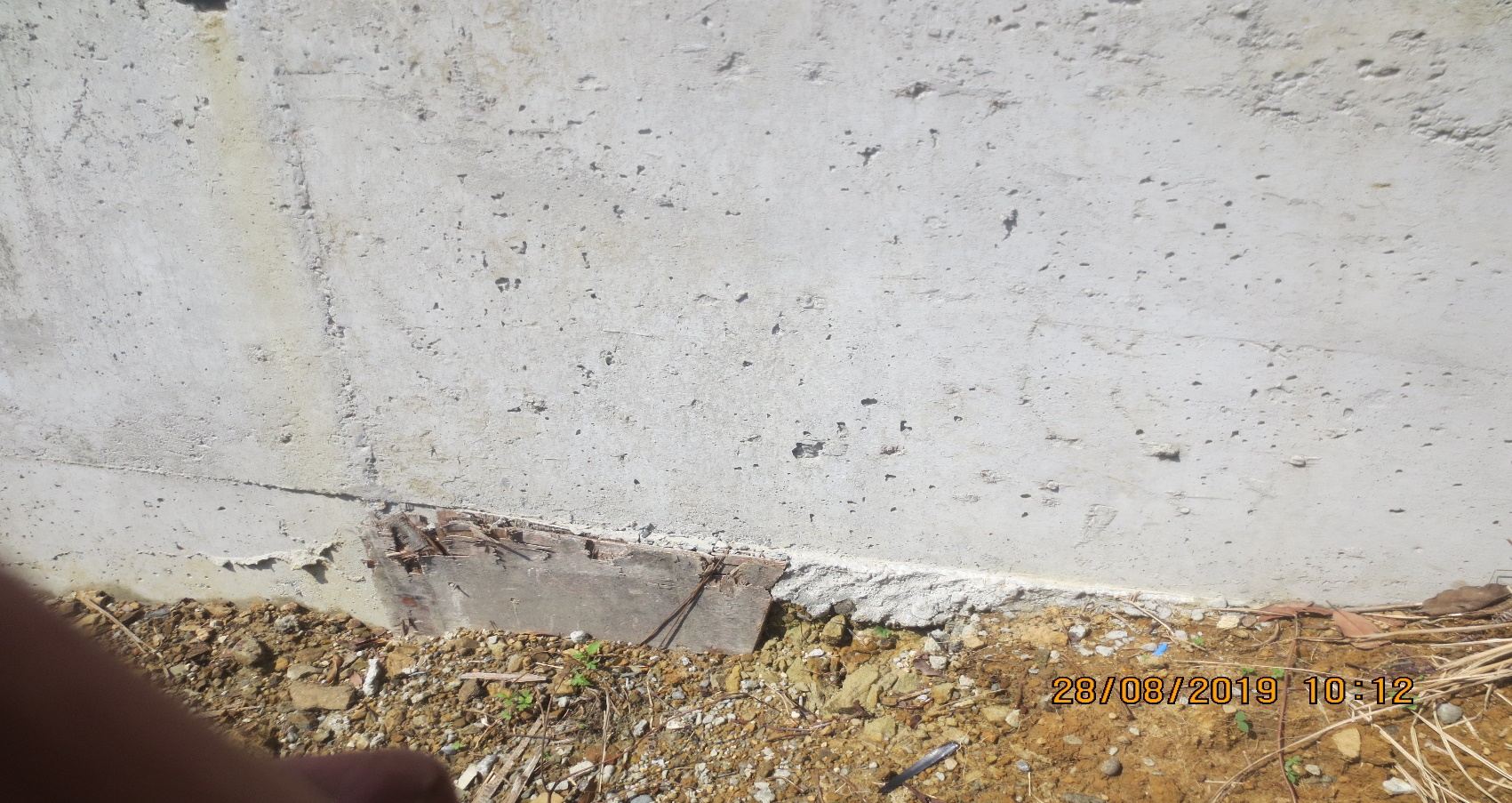 說明說明E工區下邊坡防護工程，擋土牆澆置有輕微爆模致完成面不平整。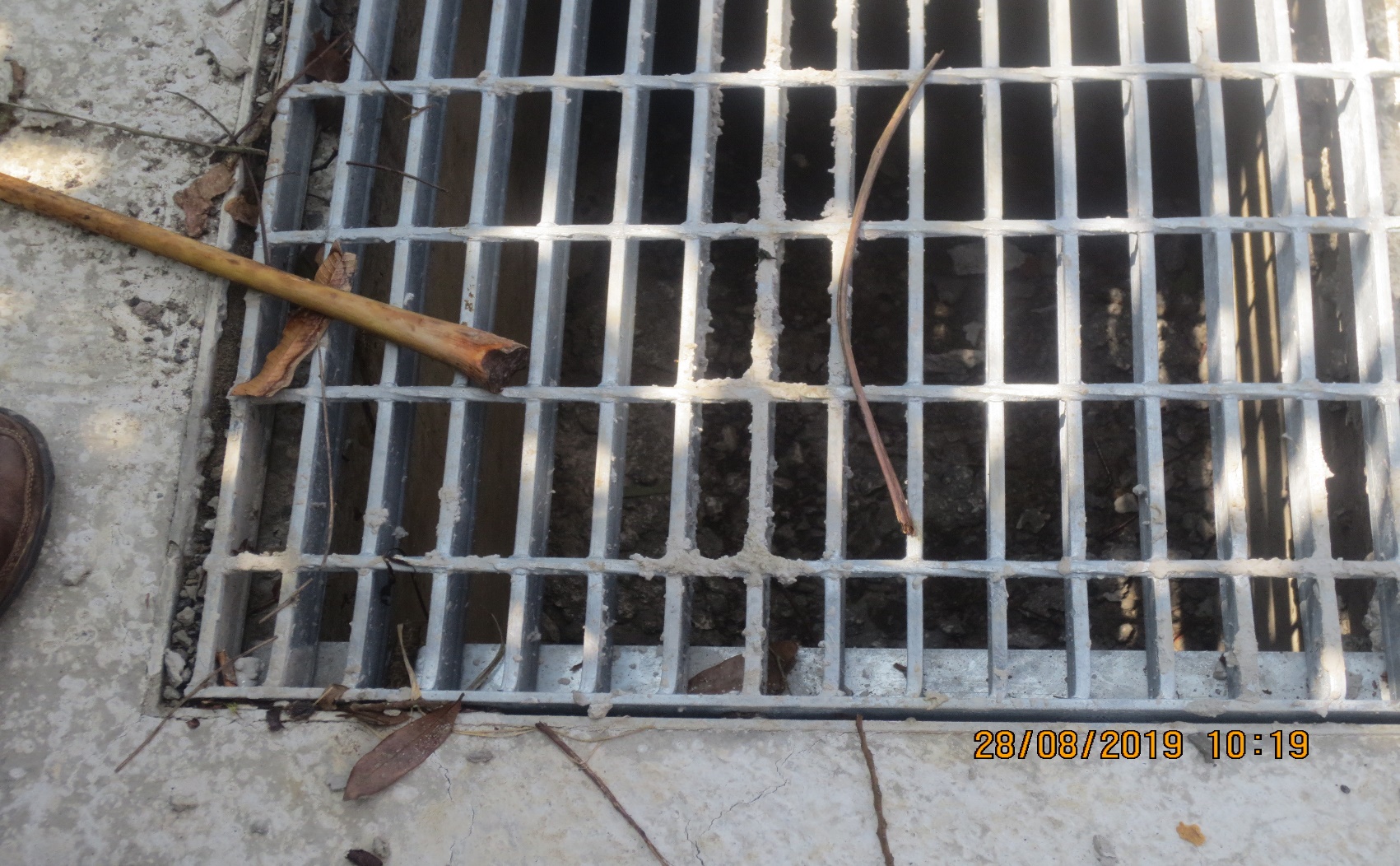 說明G工區鍍鋅格柵有混凝土澆置殘渣未清除。G工區鍍鋅格柵有混凝土澆置殘渣未清除。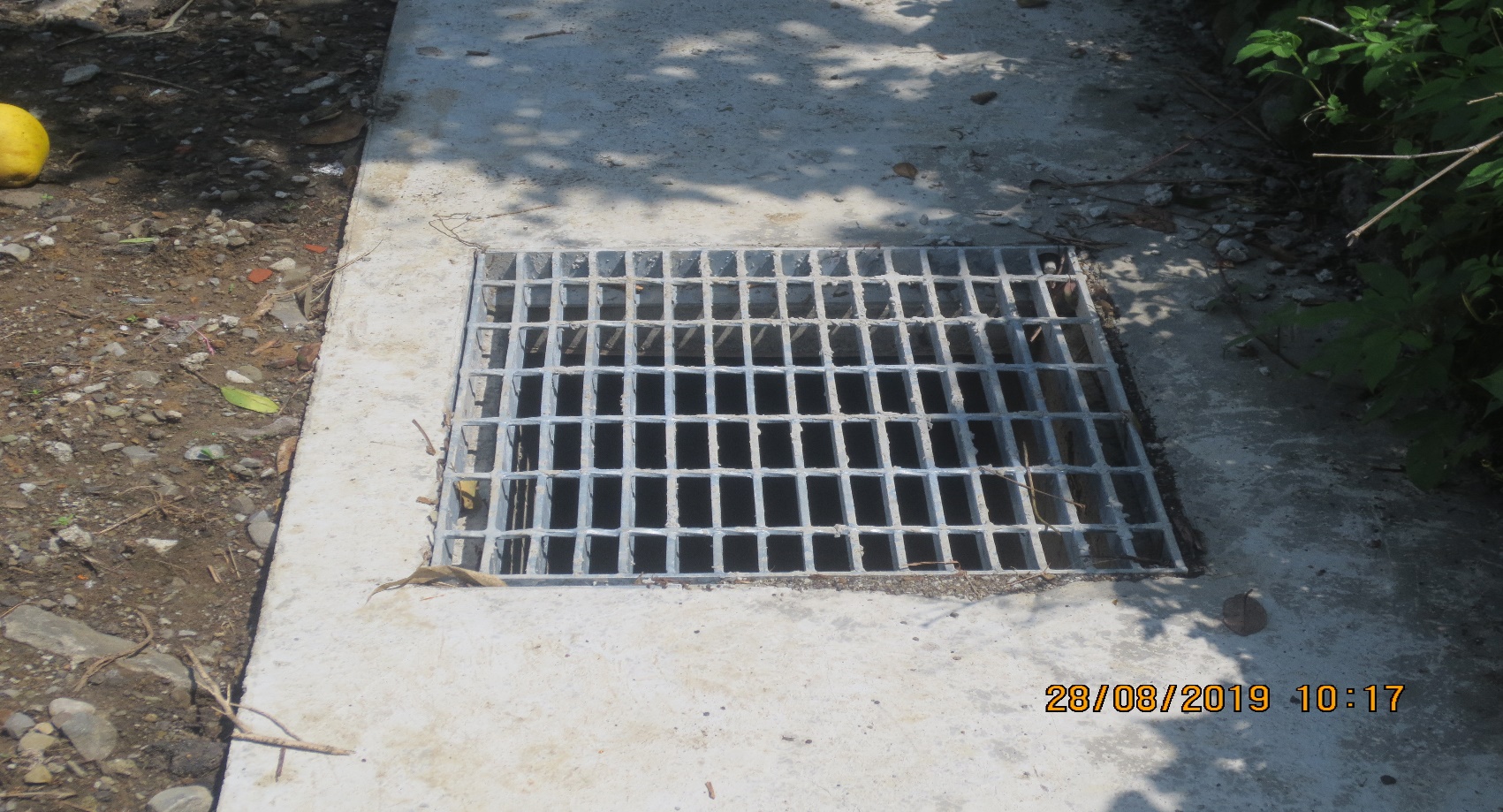 說明說明格柵蓋板條柵方向錯誤。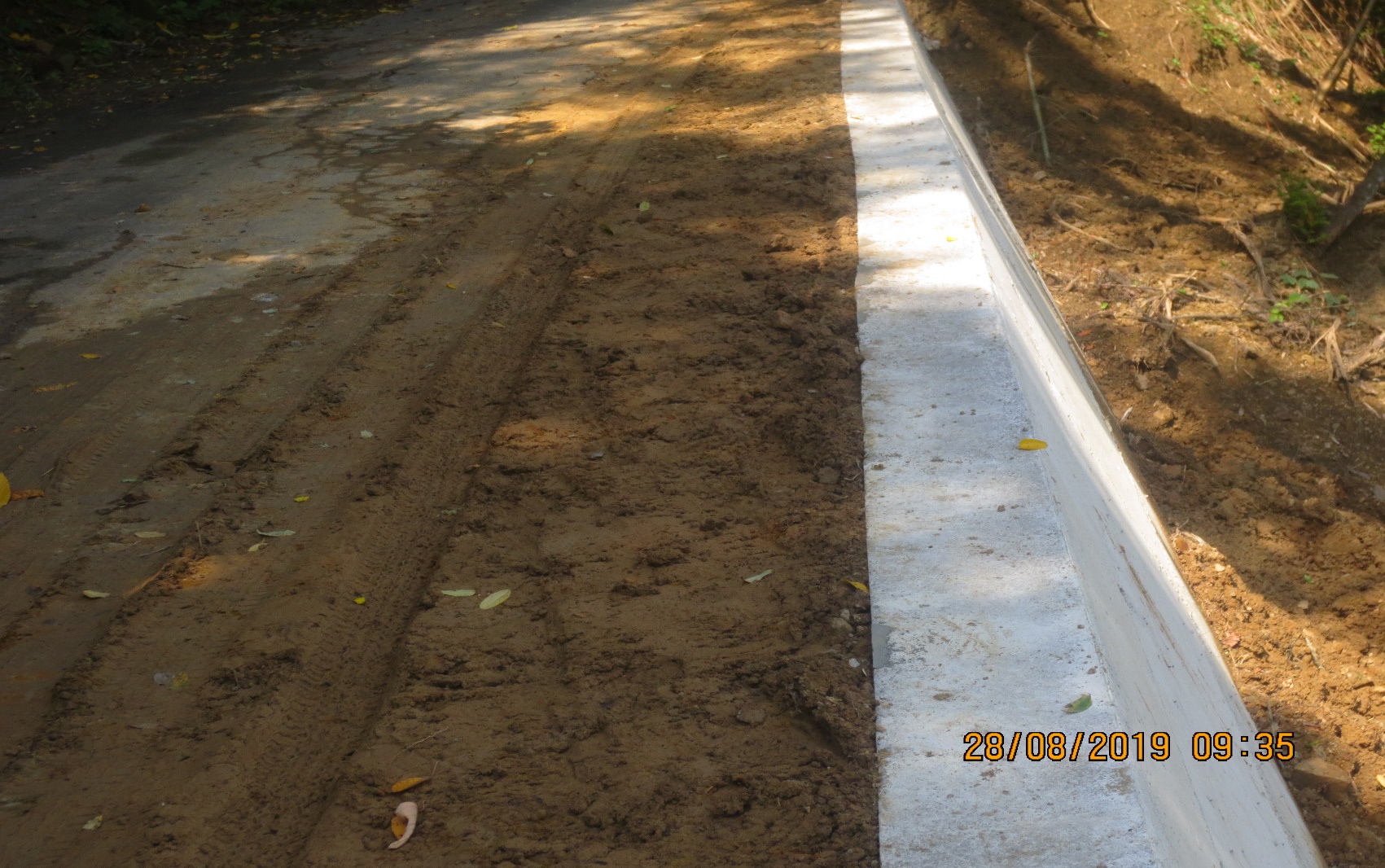 說明連日下雨，致回填土壤含水量太高，應全部挖出予翻曬，並分層夯實，每層均應施作工地密度試驗，壓實度達95%，請改善。連日下雨，致回填土壤含水量太高，應全部挖出予翻曬，並分層夯實，每層均應施作工地密度試驗，壓實度達95%，請改善。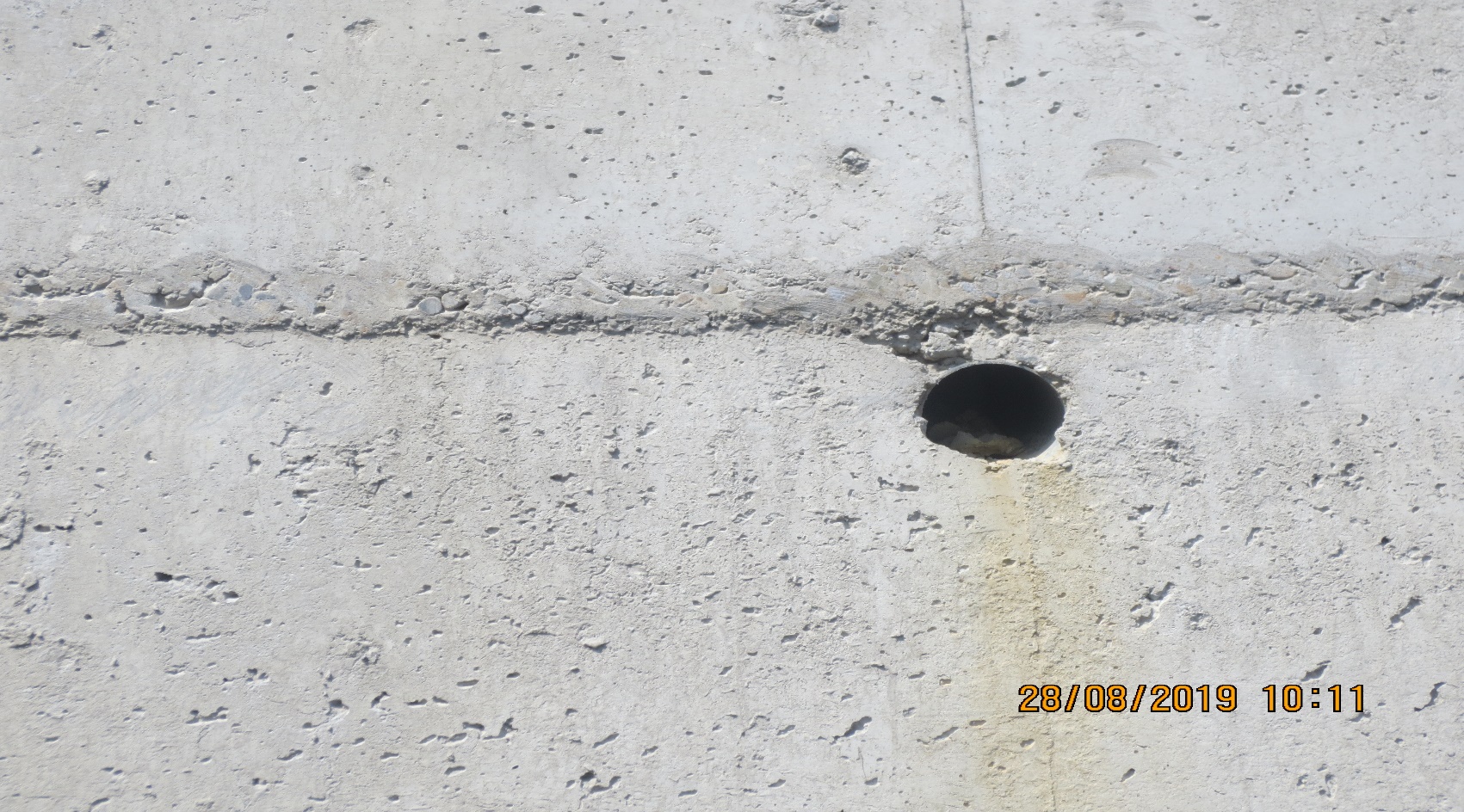 說明說明F工區下邊坡擋土牆洩水孔阻塞，請改善。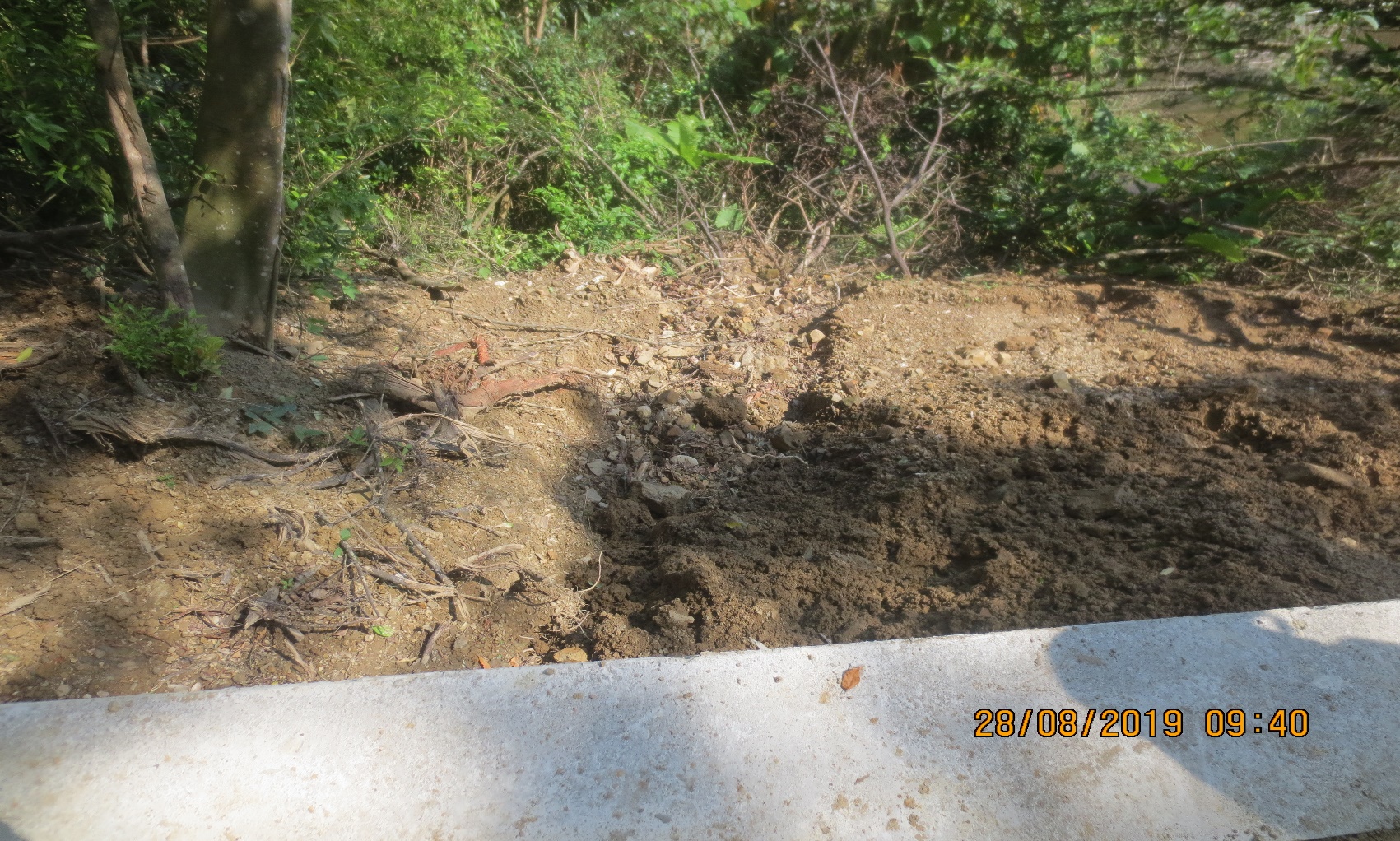 說明E工區下邊坡橫向排水出水口端缺保護工，造成土溝嚴重侵蝕，建議堆置石塊消能以防沖刷。E工區下邊坡橫向排水出水口端缺保護工，造成土溝嚴重侵蝕，建議堆置石塊消能以防沖刷。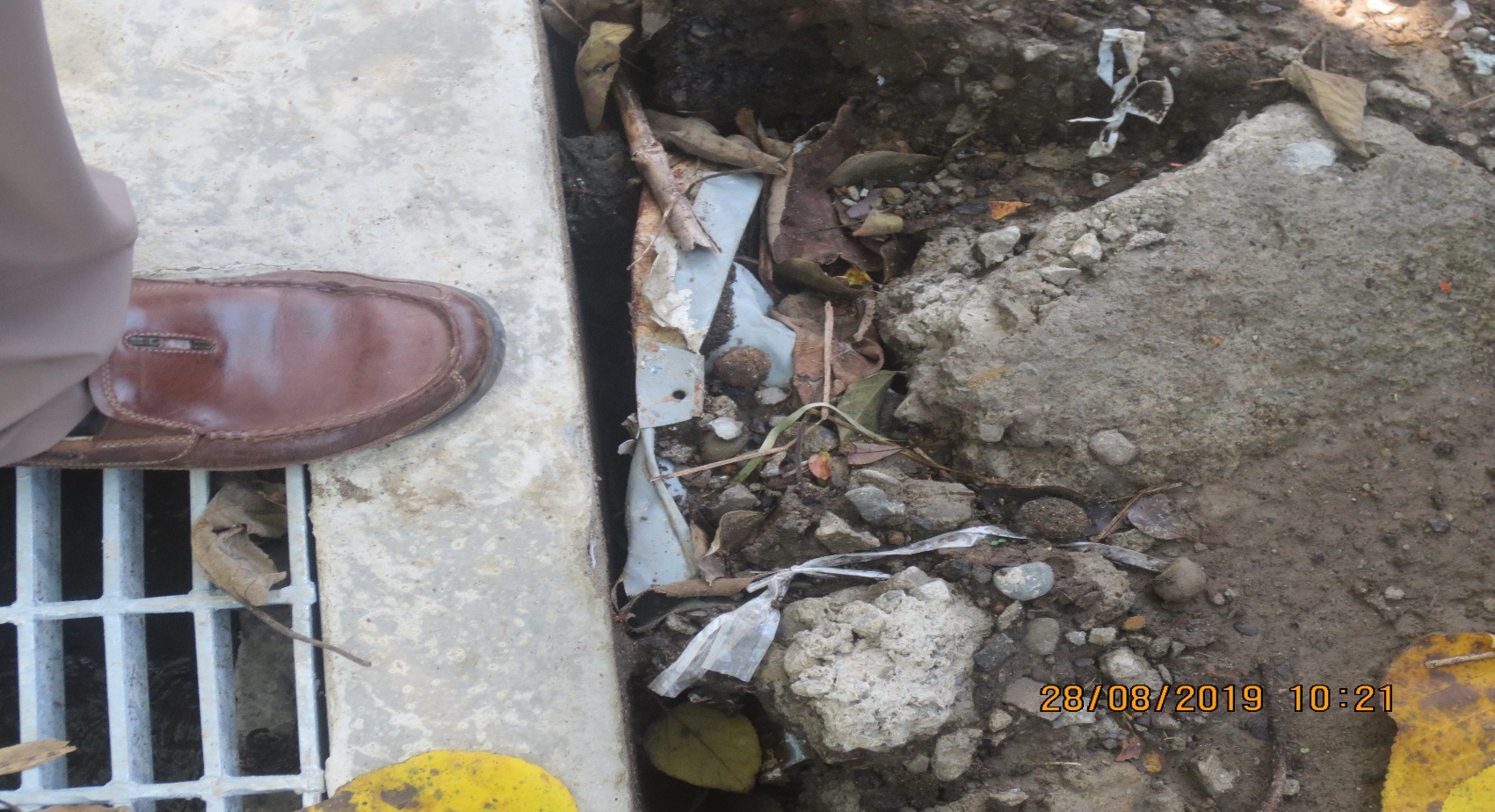 說明說明G工區保特瓶鋁罐及垃圾未清理，影響環境，請立即改善。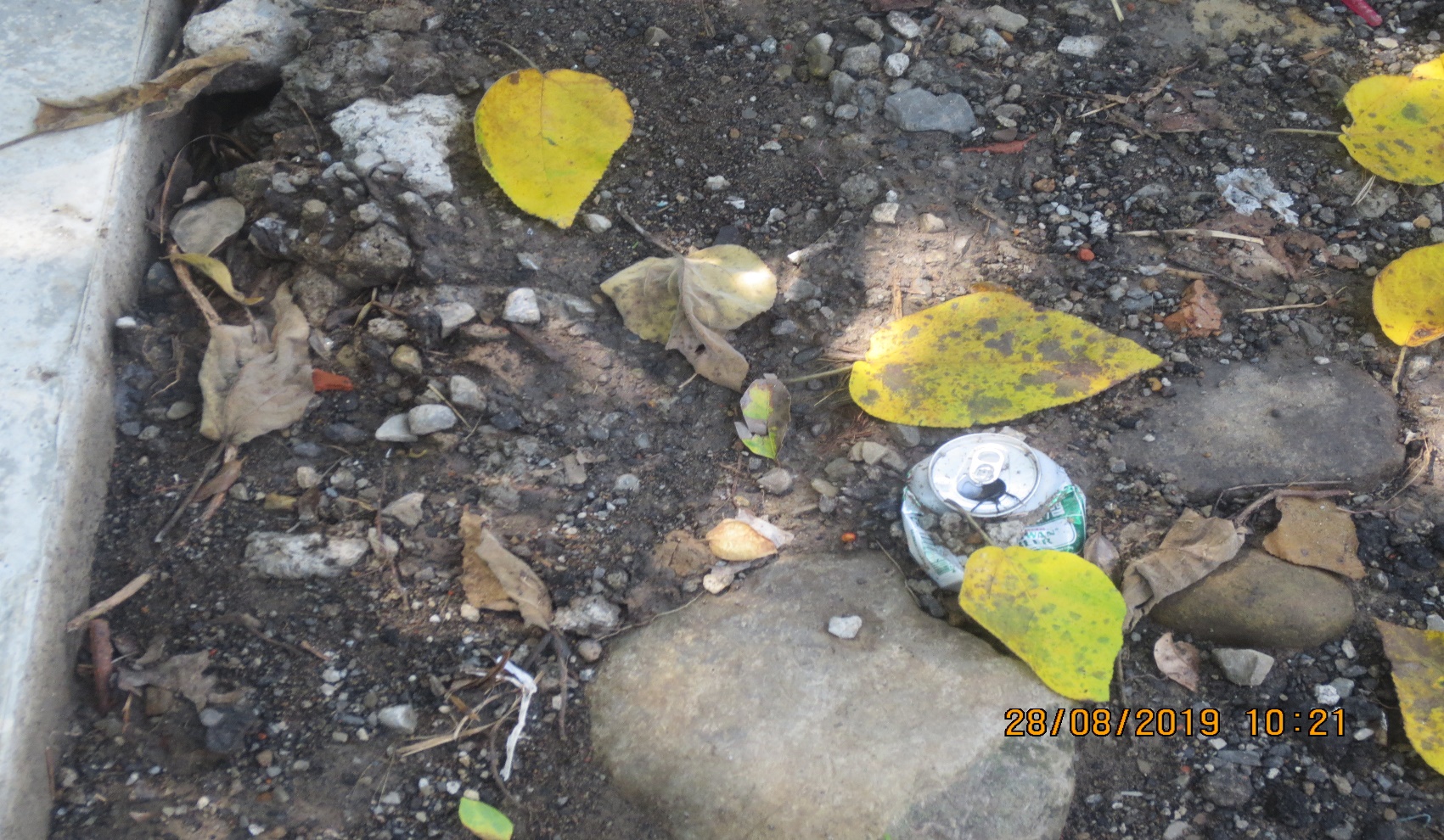 說明G工區保特瓶鋁罐及垃圾未清理，影響環境，請立即改善。G工區保特瓶鋁罐及垃圾未清理，影響環境，請立即改善。